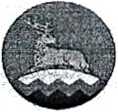 АДМИНИСТРАЦИЯ УРУС-МАРТАНОВСКОГО
МУНИЦИПАЛЬНОГО РАЙОНАХЬАЛХА-МАРТАН МУНИЦИПАЛЬНИ КЮШТАН
АДМИНИСТРАЦИПОСТАНОВЛЕНИЕ29  03  2024г.г. Урус-Мартан№ 30О закреплении муниципальных образовательных организаций
за конкретными территориямиВ целях обеспечения и защиты конституционных прав граждан на образование, упорядочения численного состава общеобразовательных организаций и в соответствии со ст. 67 Федерального закона «Об образовании в Российской Федерации», приказом Министерства просвещения Российской Федерации от 02.09.2020г. № 458 «Об утверждении порядка приема на обучение по образовательным программам начального общего, основного общего и среднего общего образования, администрация Урус-Мартановского муниципального района постановляет:Утвердить схему территориального распределения между общеобразовательными организациями Урус-Мартановского муниципального района, согласно приложению.Признать утратившим силу постановление администрации Урус- Мартановского муниципального района от 17.03.2023г. № 29 «О закреплении муниципальных образовательных организаций за конкретными территориями».Руководителям образовательных организаций:обеспечить прием учащихся согласно схеме территориального распределения с учетом территории проживания;прием на обучение осуществлять при представлении родителем (ями) (законным (ыми) представителем (ями) ребенка или поступающим следующих документов;копии документа, удостоверяющего личность родителя (законного представителя) ребенка или поступающего;копии свидетельства о рождении ребенка или документа, подтверждающего родство заявителя;копии документа, подтверждающего установление опеки или попечительства (при необходимости);копии документа о регистрации ребенка или поступающего по месту жительства или по месту пребывания на закрепленной территории илисправку о приеме документов для оформления регистрации по месту жительства (в случае приема на обучение ребенка или поступающего, проживающего на закрепленной территории, или в случае использования права преимущественного приема на обучение по образовательным программам начального общего образования);справки с места работы родителя (ей) (законного (ых) представителя (ей) ребенка (при наличии права внеочередного или первоочередного приема на обучение);копии заключения психолого-медико-педагогической комиссии (при наличии).При посещении общеобразовательной организации и (или) очном взаимодействии с уполномоченными должностными лицами общеобразовательной организации родитель (и) (законный (ые) представитель (и) ребенка предъявляет (ют) оригиналы документов, указанных в абзацах 2-5 настоящего пункта, а поступающий - оригинал документа, удостоверяющего личность поступающего.Зачисление учащихся оформлять распределительным актом организации в течение 5 рабочих дней после приема документов;Документы, представленные родителями (законными представителями), зарегистрировать в журнале приема заявлений;Прием заявлений в первый класс детей, проживающих на закрепленной территории, осуществлять не позднее 1 апреля и завершить не позднее 30 июня каждого года;Прием заявлений в первый класс детей, не проживающих на закрепленной территории, осуществлять с 6 июля текущего года до момента заполнения свободных мест, но не позднее 5 сентября каждого года.Настоящее постановление вступает в силу со дня его подписания и подлежит размещению на официальном сайте администрации Урус-Мартановского муниципального района в сети Интернет.Контроль за выполнением настоящего постановления возложить назаместителя Главы администрации Урус-Мартановского муниципального района Бетербиева Б.С-С.Глава администрации 								Ш.А. Куцаев